Welcome to the Anglican Parishof St. Philip by-the-Sea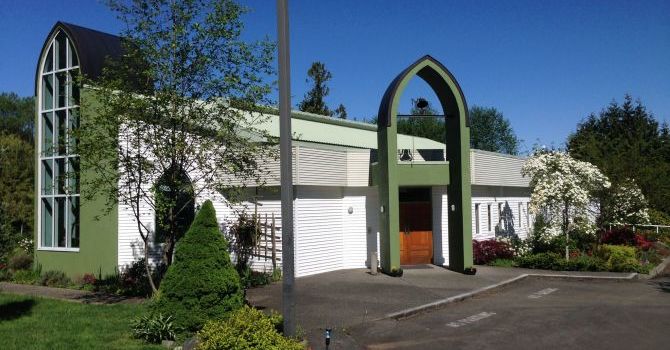 “Journeying together in God’s love”7113 Lantzville Road, Lantzville, BC, V0R 2H0  Sunday, September 11th, 2022 14th Sunday after Pentecost in the Season of Creation9:00 a.m. Joint Service of Morning Prayer (Book of Alternative Services)We acknowledge and appreciate that we meet to worship this morning on the traditional lands of the Coast Salish People and the Snaw-Naw-As First Nation of this area.Opening Hymn “Fairest Lord Jesus” (CP619)Fairest Lord Jesus, ruler of all nature,O thou the Godhead’s human son;thee will I cherish, thee will I honour,thou my soul’s glory, joy and crown.Fair are the meadows, fairer still the woodlands,robed in the blooming garb of spring;Jesus is fairer, Jesus is purer,who makes the troubled heart to sing.Fair is the sunshine, fairer still the moonlight,and fair the twinkling, starry host;Jesus shines brighter, Jesus shines purer,than all the angels heaven can boast.All fairest beauty, heavenly and earthly,wondrously, Jesus, is found in thee;none can be nearer, fairer, or dearerthan thou, my Saviour, art to me.The Penitential Rite (BAS page 45/46)Canticle – Jubilate [Psalm 100] (Page 49)The ReadingsA Reading from the Prophet Jeremiah (Ch. 4:11-12, 22-28) At that time it will be said to this people and to Jerusalem: A hot wind comes from me out of the bare heights in the desert toward my poor people, not to winnow or cleanse - a wind too strong for that. Now it is I who speak in judgement against them. "For my people are foolish, they do not know me; they are stupid children, they have no understanding. They are skilled in doing evil, but do not know how to do good." I looked on the earth, and lo, it was waste and void; and to the heavens, and they had no light. I looked on the mountains, and lo, they were quaking, and all the hills moved to and fro. I looked, and lo, there was no one at all, and all the birds of the air had fled. I looked, and lo, the fruitful land was a desert, and all its cities were laid in ruins before the Lord, before his fierce anger. For thus says the Lord: The whole land shall be a desolation; yet I will not make a full end. Because of this the earth shall mourn, and the heavens above grow black; for I have spoken, I have purposed; I have not relented nor will I turn back.                                                                       Reader:	The Word of the Lord.Response:	Thanks be to God.PSALM 19 (from the Ecumenical Prayer Service for the Season of Creation)Refrain : Listen to creation tell of God, listen to God’s Word in scripture The heavens declare the glory of God;
the skies proclaim the work of God’s hands. Day after day they pour forth speech; night after night they reveal knowledge. RThey have no speech, they use no words; no sound is heard from them. Yet their voice goes out into all the earth, their words to the ends of the world. RThe law of the Lord is perfect, refreshing the soul. The statutes of the Lord are trustworthy, making wise the simple. The precepts of the Lord are right, giving joy to the heart. RThe commands of the Lord are radiant, giving light to the eyes. The fear of the Lord is pure, enduring forever. The decrees of the Lord are firm, and all of them are righteous. RA Reading from Paul’s First Letter to Timothy (Ch. 1:12-17)I am grateful to Christ Jesus our Lord, who has strengthened me, because he judged me faithful and appointed me to his service, even though I was formerly a blasphemer, a persecutor, and a man of violence. But I received mercy because I had acted ignorantly in unbelief, and the grace of our Lord overflowed for me with the faith and love that are in Christ Jesus. The saying is sure and worthy of full acceptance, that Christ Jesus came into the world to save sinners - of whom I am the foremost. But for that very reason I received mercy, so that in me, as the foremost, Jesus Christ might display the utmost patience, making me an example to those who would come to believe in him for eternal life. To the King of the ages, immortal, invisible, the only God, be honour and glory forever and ever. Amen. 
Reader:	The Word of the Lord.Response:	Thanks be to God.Hymn “Let All Things Now Living” (CP 403)Let all things now living a song of thanksgivingto God the creator triumphantly raise,who fashioned and made us, protected and stayed us,who still guides us on to the end of our days.Love’s banners are o’er us; God’s light goes before us,a pillar of fire shining forth in the night,till shadows have vanished and darkness is banished,as forward we travel from light into Light.God’s law still enforces the stars in their coursesand causes the sun in its splendor to shine;the hills and the mountains, the rivers and fountains,the deeps of the ocean in praises combine.We too should be voicing our love and rejoicing;with glad adoration a song let us raisetill all things now living unite in thanksgiving“To God in the highest, hosanna and praise.”(Please remain standing for the reading of the Gospel)Reader:	The Holy Gospel of our Lord Jesus Christ 						according to Luke. (Ch. 15:1-10)Response:  	Glory to you, Lord Jesus Christ	Now all the tax collectors and sinners were coming near to listen to Jesus. And the Pharisees and the scribes were grumbling and saying, "This fellow welcomes sinners and eats with them." So he told them this parable: "Which one of you, having a hundred sheep and losing one of them, does not leave the ninety-nine in the wilderness and go after the one that is lost until he finds it? When he has found it, he lays it on his shoulders and rejoices. And when he comes home, he calls together his friends and neighbours, saying to them, 'Rejoice with me, for I have found my sheep that was lost.' Just so, I tell you, there will be more joy in heaven over one sinner who repents than over ninety-nine righteous persons who need no repentance. Or what woman having ten silver coins, if she loses one of them, does not light a lamp, sweep the house, and search carefully until she finds it? When she has found it, she calls together her friends and neighbours, saying, 'Rejoice with me, for I have found the coin that I had lost.' Just so, I tell you, there is joy in the presence of the angels of God over one sinner who repents." 
                                                                                                             Reader:	The Gospel of Christ.Response:	Praise to you, Lord Jesus Christ.The SermonHymn “Wind upon the Waters” (CP 408 vv. 1,2 &5)Wind upon the waters, voice upon the deep,rouse your sons and daughters, wake us from our sleep,breathing life into all flesh, breathing love into all hearts,living wind upon the waters of my soul.Showers from the heavens, water from the earth,Gift so wholly given, source of every birth,Joy of every living thing, making all creation sing,Shower down upon the dry earth of my soul.Wind upon the waters, rains upon the sand,Grace your sons and daughters, newborn by your hand.Come, O Spirit, and renew all the life that comes from you,Send your winds upon the waters of my soul.The Apostles’ Creed (page 52)Intercessory PrayersThe Collect Almighty God, you call your Church to witness that in Christ we are reconciled to you. Help us so to proclaim the good news of your love, that all who hear it may turn to you; through Jesus Christ our Lord, who lives and reigns with you and the Holy Spirit, one God, now and for ever. Amen.The Lord’s Prayer (top of page 54 - Sung)Closing Hymn “May the Lord, Mighty God” (CP 661)May the Lord, mighty God, bless and keep you forever,Grant you peace, perfect peace, courage in every endeavour.Lift your eyes and see God’s face, full of grace forever.May the Lord, mighty God, bless and keep you forever.May the Lord, mighty God, bless and keep you forever,Grant you peace, perfect peace, courage in every endeavour.All music reproduced with permission under OneLicence (A-710747) and CCLI (2972453)Flowers on the Altarare given to the Glory of Godand in loving memoryof Joanna and Ednaby Grace PlueckhahnIf you would like to donate flowers for the Altar, please contact Val Addison 250-585-2843  kvaddison@gmail.comAnnouncementsThe Men’s Breakfast (3rd Wednesday of the month) will resume on September 21st at 9:00a.m. Smitty’s - 2980 N. Island Highway (Rock City Centre)Fall Fashion Show & Luncheon: September 24that Noon. Tickets $25 each, available from:KC’s Boutique #1, 5771 Turner Rd, Nanaimo / Annie Smith 250-390-5960 / Val Addison 250-585-2843The Ladies Group meet on the 1st Thursday of the month between 1-4 p.m. in the Multi-Purpose Room.UPCOMING SERVICE REMINDERSSunday, September 18th, 9:00am 15th Sunday after PentecostService of Morning Prayer (BCP)Worship Leader – David WilsonSunday, September 25th, 9:00am 16th Sunday after PentecostService of Holy Eucharist (BAS)Celebrant – The Rev. Cindy CorriganSunday, October 2nd, 9:00am 17th Sunday after PentecostService of Morning Prayer (BCP)Service Leader – Catherine CembellaSunday, October 9th, 9:00am Harvest Thanksgiving Service of Holy Eucharist (BAS)Celebrant – The Rev. Cindy CorriganWith special thanks to: Caleb Lawrence, Keith Addison, Anne Henderson & Maureen Lawrence who served as service leader and preacher, greeters, readers and prayer leader at today’s service.To Catherine Cembella for music leadership at today’s service.and to Nicole McDaid and Diane Elliott for compiling the schedule for worship assistants each week.Your leadership, support and example are greatly valuedand appreciated. THANK YOU!******